от 21 апреля 2021 года									           № 435Об утверждении Порядка предоставления субсидии автономной 
некоммерческой организации «Шахунский центр развития бизнеса»  
на реализацию мероприятий в рамках муниципальной программы
 «Развитие предпринимательства в городском округе город Шахунья 
Нижегородской области» В целях создания благоприятных условий для развития предпринимательства на территории городского округа город Шахунья Нижегородской области,  в связи с необходимостью рационального использования бюджетных средств, в соответствии со статьей 78.1 Бюджетного кодекса Российской Федерации, статьей 5 Устава городского округа город Шахунья Нижегородской области и муниципальной программой «Развитие предпринимательства в городском округе город Шахунья Нижегородской области» администрация городского округа город Шахунья Нижегородской области 
п о с т а н о в л я е т:1. Утвердить прилагаемый порядок предоставления субсидии автономной некоммерческой организации «Шахунский центр развития бизнеса» на реализацию мероприятий в рамках муниципальной программы «Развитие предпринимательства в городском округе город Шахунья Нижегородской области».2. Разместить настоящее постановление на официальном сайте администрации городского округа город Шахунья Нижегородской области.3. Настоящее постановление вступает в законную силу с момента опубликования на официальном сайте администрации городского округа город Шахунья Нижегородской области.4. Со дня вступления в силу настоящего постановления признать утратившими силу:- постановление администрации городского округа город Шахунья Нижегородской области от 23.05.2019 № 563 «Об утверждении Порядка предоставления субсидии автономной некоммерческой организации «Шахунский центр развития бизнеса»  на реализацию мероприятий в рамках муниципальной программы «Развитие предпринимательства в городском округе город Шахунья Нижегородской области» на 2019-2021 годы»;- постановление администрации городского округа город Шахунья Нижегородской области от  24.03.2020 № 274 «О внесении изменений в постановление администрации городского округа город Шахунья Нижегородской области от 23.05.2019 № 563 «Об утверждении Порядка предоставления субсидии автономной некоммерческой организации «Шахунский центр развития бизнеса»  на реализацию мероприятий в рамках муниципальной программы «Развитие предпринимательства в городском округе город Шахунья Нижегородской области» на 2019-2021 годы»;- постановление администрации городского округа город Шахунья Нижегородской области от  28.08.2020 № 759 «О внесении изменений в постановление администрации городского округа город Шахунья Нижегородской области от 23.05.2019 № 563 «Об утверждении Порядка предоставления субсидии автономной некоммерческой организации «Шахунский центр развития бизнеса»  на реализацию мероприятий в рамках муниципальной программы «Развитие предпринимательства в городском округе город Шахунья Нижегородской области» на 2019-2021 годы».5. Контроль за исполнением настоящего постановления возложить на первого заместителя главы администрации городского округа город Шахунья Нижегородской области А.Д.Серова.И.о. главы местного самоуправлениягородского округа город Шахунья							    А.Д.СеровУТВЕРЖДЕН
 постановлением администрациигородского округа город ШахуньяНижегородской областиот 21.04.2021 г. № 435Порядок предоставления субсидии автономной некоммерческой организации«Шахунский центр развития бизнеса» на реализацию мероприятий в рамках муниципальной программы «Развитие предпринимательства в городском округе город Шахунья Нижегородской области» (далее - Порядок)Общие положения 1.1. Настоящий Порядок определяет объем, цели, условия и механизм предоставления субсидии автономной некоммерческой организации «Шахунский центр развития бизнеса» (далее - Субсидии) на реализацию мероприятий в рамках муниципальной программы «Развитие предпринимательства в городском округе город Шахунья Нижегородской области» (далее - Программа).1.2. Субсидия предоставляется автономной некоммерческой организации «Шахунский центр развития бизнеса» (далее – АНО «Шахунский центр развития бизнеса») в целях проведения мониторинга деятельности субъектов малого и среднего предпринимательства на территории городского округа город Шахунья Нижегородской области .1.3. Администрация городского округа город Шахунья Нижегородской области (далее - Администрация) осуществляет предоставление АНО «Шахунский центр развития бизнеса» субсидии из местного бюджета в пределах средств, предусмотренных на эти цели на соответствующий финансовый год. 1.4. Получатель субсидии не должен находиться в процессе реорганизации, ликвидации, в отношении его не введена процедура банкротства, деятельность получателя субсидии не должна быть приостановлена в порядке, предусмотренном законодательством Российской Федерации.2.Условия предоставления субсидии2.1. Субсидия предоставляется АНО «Шахунский центр развития бизнеса» при соблюдении следующих условий:2.1.1. Одними из видов деятельности АНО «Шахунский центр развития бизнеса» являются:- создание и использование информационных баз данных. 2.1.2. Предоставление АНО «Шахунский центр развития бизнеса» в Администрацию следующих документов:а) заявления о предоставлении Субсидии по форме согласно приложению 1 к настоящему Порядку (далее - Заявление);б) копии Устава (заверенная заявителем);в) реквизитов с указанием расчетного счета, открытого АНО «Шахунский центр развития бизнеса» в кредитной организации;г) направления расходования субсидии местного бюджета  на проведение мониторинга деятельности субъектов малого и среднего предпринимательства на территории городского округа город Шахунья Нижегородской области в соответствующем году, в соответствии с приложением 2  к настоящему Порядку.2.1.3. Документ, который заявитель вправе представить по собственной инициативе вместе с заявлением:- Выписку из Единого государственного реестра юридических лиц, выданную не ранее чем за месяц до даты подачи заявки.2.1.4. В случае, если заявитель не представил самостоятельно документ, указанный в подпункте 2.1.3. пункта 2.1. раздела 2 настоящего Порядка, он запрашивается должностным лицом Администрации у органа государственной власти (Федеральной налоговой службы), в распоряжении которого находится данный документ, в рамках межведомственного информационного взаимодействия (https//egrul.nalog.ru/).2.2. Обязательным условием предоставления Субсидии, включаемыми в Соглашение о предоставление Субсидии, является согласие АНО «Шахунский центр развития бизнеса» на осуществление Администрацией  и органами муниципального  финансового контроля проверок соблюдения АНО «Шахунский центр развития бизнеса» условий, целей  и порядка  их предоставления и запрет приобретения за счет полученных средств иностранной валюты, за исключением операций, осуществляемых в соответствии с валютным законодательством Российской Федерации при закупке (поставке) высокотехнологичного импортного оборудования, сырья и комплектующих изделий, а также связанных с достижением целей предоставления указанных средств иных операций, определенных нормативными правовыми актами, регулирующими порядок предоставления субсидий некоммерческим организациям, не являющимся государственными учреждениями.2.3. Показателями результативности реализации мероприятий, направленных на проведение мониторинга деятельности субъектов малого и среднего предпринимательства на территории городского округа город Шахунья Нижегородской области, является:- количество респондентов, представивших информацию для проведения мониторинга деятельности субъектов малого и среднего предпринимательства;- количество сформированных бюллетеней и экспресс-информации.3. Порядок  рассмотрения документов и предоставления Субсидий.3.1. Документы, указанные в подпункте 2.1.2. пункта 2.1. раздела 2 настоящего Порядка, подаются АНО «Шахунский центр развития бизнеса» в Администрацию и подлежат регистрации в день поступления с указанием даты приема.Рассмотрение документов на предоставление субсидии осуществляет сектор по поддержке малого бизнеса и развития предпринимательства администрации городского округа город Шахунья Нижегородской области и в течение 5 рабочих дней со дня их регистрации принимает решение о предоставлении субсидии, либо об отказе в предоставлении субсидии. Решение принимается в форме распоряжения администрации городского округа город Шахунья.В случае  соблюдения условий, установленных пунктом 2.1., 2.2.  раздела 2 настоящего Порядка, Администрация  в течение 3 рабочих дней после принятия сектором по поддержке малого бизнеса и развития предпринимательства администрации городского округа город Шахунья соответствующего решения уведомляет АНО «Шахунский центр развития бизнеса»  о принятом решении и заключает с АНО «Шахунский центр развития бизнеса» Соглашение о предоставлении субсидии на проведение мониторинга деятельности субъектов малого и среднего предпринимательства на территории городского округа город Шахунья Нижегородской области по форме согласно приложению 3 к настоящему Порядку (далее – Соглашение).В случае несоблюдения условий, установленных пунктом 2.1.,2.2.  раздела 2  настоящего Порядка, Администрация  в течение  3 рабочих дней после принятия сектором по поддержке малого бизнеса и развития предпринимательства администрации городского округа город Шахунья соответствующего решения направляет АНО «Шахунский центр развития бизнеса»  уведомление об отказе в предоставлении субсидии с указанием причин отказа.3.2. Основания для отказа получателю субсидии: несоответствие представленных получателем субсидии документов требованиям, определенным пунктом 2.1.2. настоящего Порядка, или непредставление  (предоставление не в полном объеме) указанных документов;недостоверность информации, содержащейся в документах, представленных получателем субсидии.3.3. Субсидия предоставляется АНО «Шахунский центр развития бизнеса» на основании Соглашения. 3.4. Объем Субсидии определяется решением Совета депутатов городского округа город Шахунья Нижегородской области о бюджете городского округа город Шахунья Нижегородской области и муниципальной программой «Развитие предпринимательства в городском округе город Шахунья Нижегородской области», в пределах средств, предусмотренных на эти цели на соответствующий финансовый год.Средства субсидии выделяются для компенсации затрат на участие в реализации мероприятия Программы в течение года, согласно фактической стоимости предоставленных АНО «Шахунский центр развития бизнеса» информации по мониторингу деятельности субъектов малого и среднего предпринимательства на территории городского округа город Шахунья Нижегородской области (бюллетени, экспресс-информация)  в течение 10 рабочих дней, после предоставления отчета, исходя из расчета – обоснования стоимости (сметы) в соответствии с приложениями 4, 5, 6, 7, 8 к настоящему Порядку.3.5. Субсидия перечисляется с лицевого счета Администрации, открытого в УФК Нижегородской области (Финансовое управление администрации городского округа город Шахунья Нижегородской области) на расчетный счет АНО «Шахунский центр развития бизнеса», открытый в кредитной организации.4. Требования к отчетности4.1. АНО «Шахунский центр развития бизнеса» ежемесячно не позднее 10-го числа месяца, следующего за отчетным, представляет в сектор по поддержке малого бизнеса и развития предпринимательства администрации городского округа город Шахунья Нижегородской области отчет о проведении мониторинга деятельности субъектов малого и среднего предпринимательства на территории городского округа город Шахунья Нижегородской области за отчетный месяц, подтверждающий фактическое оказание услуг и целевой характер использования средств. 4.2. Годовой отчет о расходовании выделенных средств, подтверждающий целевой характер их использования АНО «Шахунский центр развития бизнеса» представляет в сектор по поддержке малого бизнеса и развития предпринимательства администрации городского округа город Шахунья Нижегородской области и в сектор по бухгалтерскому учету и отчетности администрации городского округа город Шахунья Нижегородской области не позднее 25 декабря текущего года. 5. Требования об осуществлении контроля за соблюдением условий, целей и порядка предоставления субсидий и ответственности за их нарушение5.1. Средства Субсидии, использованные не по целевому назначению подлежат возврату в местный бюджет в течение 30 рабочих дней со дня предъявления Администрацией соответствующего требования АНО «Шахунский центр развития бизнеса».5.2. Администрация (в лице сектора по поддержке малого бизнеса и развития предпринимательства администрации городского округа город Шахунья Нижегородской области) совместно с органами муниципального финансового контроля проводят проверку соблюдения АНО «Шахунский центр развития бизнеса» условий, целей и порядка предоставления и использования Субсидии.____________________Приложение 1 к Порядку предоставления субсидии автономной некоммерческой организации «Шахунский центр развития бизнеса» на реализацию мероприятий в рамках муниципальной программы «Развитие предпринимательства в городском округе город Шахунья Нижегородской области»Приложения:______________________________________________________________________________Приложение 2 к Порядку предоставления субсидии автономной некоммерческой организации «Шахунский центр развития бизнеса» на реализацию мероприятий в рамках муниципальной программы «Развитие предпринимательства в городском округе город Шахунья Нижегородской области»Направлениярасходования субсидии местного бюджета на проведение мониторинга деятельности субъектов малого и среднего предпринимательства на территории городского округа город Шахунья Нижегородской области в 20__ году _______________________             ___________            (______________)     Должность                                     подпись                      Ф.И.О.                         М.П.                          ___________________________________________Приложение 3 к Порядку предоставления субсидии автономной некоммерческой организации «Шахунский центр развития бизнеса» на реализацию мероприятий в рамках муниципальной программы «Развитие предпринимательства в городском округе город Шахунья Нижегородской области»СОГЛАШЕНИЕо предоставлении субсидии на проведение мониторинга деятельности субъектов малого и среднего предпринимательства на территории городского округа город Шахунья Нижегородской области г. Шахунья                                                                        "__" ______________ 20__ г.Администрация городского округа город Шахунья  Нижегородской области (далее – Администрация) в лице главы местного самоуправления Романа Вячеславовича Кошелева, действующего на основании Устава, с одной стороны и автономная некоммерческая организация «Шахунский центр развития бизнеса»» (далее - АНО «Шахунский центр развития бизнеса») в лице директора ___________________________________________________, действующего на основании Устава, с другой стороны, вместе именуемые «Стороны», заключили настоящее Соглашение о нижеследующем.Предмет Соглашения1.1. Предметом настоящего Соглашения являются отношения Сторон, возникающие при предоставлении субсидии в рамках муниципальной программы «Развитие предпринимательства в городском округе город Шахунья Нижегородской области» (далее - Программа).1.2. Субсидия предоставляется в целях проведения мониторинга деятельности субъектов малого и среднего предпринимательства на территории городского округа город Шахунья Нижегородской области, в соответствии с распоряжением администрации городского округа город Шахунья Нижегородской области от __________ №______.1.3. Субсидия предоставляется на безвозмездной и безвозвратной основе.Права и обязанности Сторон2.1  Администрация обязуется:2.1.1. Предоставить  АНО «Шахунский центр развития бизнеса» субсидию в размере ________________ рублей на 20__ год.2.1.2. В течение текущего года осуществлять перечисление субсидии на расчетный счет АНО «Шахунский центр развития бизнеса» в течение 10 рабочих дней, после предоставления отчета, исходя из количества представленных форм и расчета-обоснования стоимости (сметы).2.1.3. Рассматривать предложения АНО «Шахунский центр развития бизнеса» по вопросам, связанным с исполнением настоящего соглашения, и сообщать о результатах их рассмотрения в срок не более 1 месяца со дня поступления указанных предложений.2.1.4. В случае нарушения цели предоставления Субсидии взыскать с АНО «Шахунский центр развития бизнеса» сумму Субсидии, эквивалентную сумме денежных средств, использованных не по целевому назначению.2.2. Администрация имеет право:2.2.1. В установленном порядке запрашивать у АНО «Шахунский центр развития бизнеса» информацию и документы, необходимые для реализации Соглашения.2.2.2. Проводить проверку соблюдения АНО «Шахунский центр развития бизнеса» условий, целей и порядка предоставления Субсидии.2.3. АНО «Шахунский центр развития бизнеса» обязуется:2.3.1. Осуществлять использование Субсидии в порядке и на цели, определенные настоящим Соглашением.2.3.2. В случае изменения платежных реквизитов незамедлительно уведомлять Администрацию путем направления соответствующего письменного извещения, подписанного директором АНО «Шахунский центр развития бизнеса».2.3.3. Ежемесячно не позднее 10-го числа месяца, следующего за отчетным, представлять в сектор по поддержке малого бизнеса и развития предпринимательства администрации городского округа город Шахунья Нижегородской области отчет о проведении мониторинга деятельности субъектов малого и среднего предпринимательства на территории городского округа город Шахунья Нижегородской области за отчетный месяц, по форме, согласно приложению 1 к настоящему Соглашению, подтверждающий целевой характер использования средств. 2.3.4. Предоставлять Администрации отчет об использовании субсидии на участие в реализации мероприятий муниципальной Программы по мероприятиям на 20__ год в срок до 25.12.20__ по форме согласно приложению 2 к настоящему Соглашению.2.3.5. АНО «Шахунский центр развития бизнеса» выражает согласие на осуществление Администрацией и органами муниципального финансового контроля проверок соблюдения им условий, целей и порядка предоставления Субсидии и запрет приобретения за счет полученных средств иностранной валюты, за исключением операций, осуществляемых в соответствии с валютным законодательством Российской Федерации при закупке (поставке) высокотехнологичного импортного оборудования, сырья и комплектующих изделий, а также связанных с достижением целей предоставления указанных средств иных операций, определенных нормативными правовыми актами, регулирующими порядок предоставления субсидий некоммерческим организациям, не являющимся государственными учреждениями.Порядок перечисления субсидииПеречисление субсидий осуществляется в пределах бюджетных ассигнований, предусмотренных по целевой статье расходов бюджета городского округа город Шахунья, по факту выполненных работ.Срок действия Соглашения Настоящее Соглашение вступает в силу со дня его подписания обеими Сторонами и действует по __.__.20___.Ответственность Сторон5.1. В случае неисполнения или ненадлежащего исполнения обязательств, определенных настоящим Соглашением, Стороны несут ответственность в соответствии с действующим законодательством Российской Федерации.5.2. Субсидия, использованная АНО «Шахунский центр развития бизнеса» не по целевому назначению, подлежит возврату в местный бюджет в течение 30 рабочих дней со дня предъявления АНО «Шахунский центр развития бизнеса» соответствующего требования Администрации.6. Заключительные положения 6.1. Изменения и дополнения настоящего Соглашения осуществляется по взаимному согласию Сторон в письменной форме в виде дополнительного соглашения к настоящему Соглашению, которое является его неотъемлемой частью.6.2. Расторжение настоящего Соглашения допускается по соглашению Сторон.6.3. Споры между Сторонами решаются путем переговоров или в судебном порядке в соответствии с законодательством Российской Федерации.6.4. Настоящее Соглашение составлено в двух подлинных экземплярах, имеющих одинаковую юридическую силу, по одному для каждой из Сторон.7. Реквизиты СторонПриложение 1к Соглашению о предоставлении субсидии на проведение мониторинга деятельности субъектов малого и среднего предпринимательства на территории городского округа город Шахунья Нижегородской областиАвтономная некоммерческая организация«Шахунский центр развития бизнеса»_______________________________________________________________организация, адрес, телефон, факсОТЧЕТо проведении мониторинга деятельности субъектов малого и среднего предпринимательства на территории городского округа город Шахунья Нижегородской области за ____________ 20__ год                                                                                           (месяц)Целевое использование средств в сумме ________________________ подтверждаем.Приложение.  Копии  документов,  подтверждающих  целевое  использованиесредств, на ______ листах прилагаем.Директор АНО«Шахунский центр развития бизнеса» ___________ _________________                                                                     (подпись)    (расшифровка)Главный бухгалтер АНО«Шахунский центр развития бизнеса»   __________________                        __________________                                                             	(подпись)                                      (расшифровка) М.П.Дата:  _______________Приложение 2к Соглашению о предоставлении субсидии на проведение мониторинга деятельности субъектов малого и среднего предпринимательства на территории городского округа город Шахунья Нижегородской областиАвтономная некоммерческая организация «Шахунский центр развития бизнеса»_______________________________________________________________ адрес, телефон, факсОТЧЕТоб использовании субсидий на реализациюмероприятий муниципальной программы ««Развитие предпринимательства в городском округе город Шахунья Нижегородской области» за 20__ годЦелевое использование средств в сумме ________________________ подтверждаем.Директор АНО«Шахунский центр развития бизнеса» ___________ _________________                                                                                                  (подпись)         (расшифровка)Главный бухгалтер АНО«Шахунский центр развития бизнеса»   __________________                  ___________________                                                             	(подпись)                                      (расшифровка) М.П.Дата:  _______________Приложение 4к Порядку предоставления субсидии автономной некоммерческой организации «Шахунский центр развития бизнеса» на реализацию мероприятий в рамках муниципальной программы «Развитие предпринимательства в городском округе город Шахунья Нижегородской области»Расчет-обоснование стоимости (смета) для подготовки бюллетеня «Производство и отгрузка товаров и услуг субъектами малого и среднего предпринимательства городского округа город Шахунья Нижегородской области»Периодичность предоставления – ежемесячноКоличество экземпляров в год - 12.Количество респондентов – не менее 60_________________________________________________________Приложение 5к Порядку предоставления субсидии автономной некоммерческой организации «Шахунский центр развития бизнеса» на реализацию мероприятий в рамках муниципальной программы «Развитие предпринимательства в городском округе город Шахунья Нижегородской области»Расчет-обоснование стоимости (смета) для подготовки бюллетеня «Численность и заработная плата работников предприятий, относящихся к субъектам малого и среднего предпринимательства городского округа город Шахунья Нижегородской области»Периодичность предоставления – ежеквартальноКоличество экземпляров в год - 4Количество респондентов – не менее 100_________________________________________________________Приложение 6к Порядку предоставления субсидии автономной некоммерческой организации «Шахунский центр развития бизнеса» на реализацию мероприятий в рамках муниципальной программы «Развитие предпринимательства в городском округе город Шахунья Нижегородской области»Расчет-обоснование стоимости (смета) для подготовки бюллетеня «Инвестиции в основной капитал по предприятиям, относящимся к субъектам малого и среднего предпринимательства городского округа город Шахунья Нижегородской области»Периодичность предоставления – ежеквартальноКоличество экземпляров в год - 4Количество респондентов – не менее 50_________________________________________________________Приложение 7к Порядку предоставления субсидии автономной некоммерческой организации «Шахунский центр развития бизнеса» на реализацию мероприятий в рамках муниципальной программы «Развитие предпринимательства в городском округе город Шахунья Нижегородской области»Расчет-обоснование стоимости (смета) для подготовки экспресс - информации «Инвестиции в основной капитал по полному кругу предприятий и организаций городского округа город Шахунья Нижегородской области»Периодичность предоставления – ежеквартальноКоличество экземпляров в год - 4_____________________________________________________Приложение 8к Порядку предоставления субсидии автономной некоммерческой организации «Шахунский центр развития бизнеса» на реализацию мероприятий в рамках муниципальной программы «Развитие предпринимательства в городском округе город Шахунья Нижегородской области»Расчет-обоснование стоимости (смета) для подготовки экспресс - информации «Производство и отгрузка товаров и услуг по полному кругу предприятий и организаций городского округа город Шахунья Нижегородской области»Периодичность предоставления – ежеквартальноКоличество экземпляров в год - 4_________________________________________________________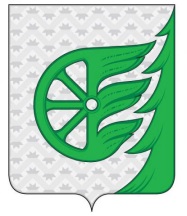 Администрация городского округа город ШахуньяНижегородской областиП О С Т А Н О В Л Е Н И ЕЗАЯВЛЕНИЕ о предоставлении субсидииПрошу предоставить автономной некоммерческой организации «Шахунский центр развития бизнеса» (далее - АНО «Шахунский центр развития бизнеса») субсидию в целях проведение мониторинга деятельности субъектов малого и среднего предпринимательства на территории городского округа город Шахунья Нижегородской области.Сведения об АНО «Шахунский центр развития бизнеса»:1. Полное наименование в соответствии с учредительными документами ____________________________________________________________________________________________________________________________________________________2. Идентификационный номер налогоплательщика (ИНН)_________________________3. Код причины постановки на учет (КПП) _____________________________________4. Основной государственный регистрационный номер (ОГРН)____________________5. Дата государственной регистрации  _________________________________________6. Размер субсидии,  рублей __________________________________________________7. Реквизиты банка для перечисления субсидии: __________________________________________________________________________Достоверность представленной информации гарантируем.Руководитель                               ___________      ___________________                                                           подпись                       Ф.И.О.М.П.                                                                     Дата __________________№ п/пНаправления расходования субсидииКоличество мероприятий, ед. Стоимость (в тыс. рублей)1Подготовка бюллетеня «Производство и отгрузка товаров и услуг субъектами малого и среднего предпринимательства городского округа город Шахунья Нижегородской области»2Подготовка бюллетеня «Численность и заработная плата работников предприятий, относящихся к субъектам малого и среднего предпринимательства городского округа город Шахунья Нижегородской области»3Подготовка бюллетеня «Инвестиции в основной капитал по предприятиям, относящимся к субъектам малого и среднего предпринимательства городского округа город Шахунья Нижегородской области»4Подготовка экспресс - информации «Инвестиции в основной капитал по полному кругу предприятий и организаций городского округа город Шахунья Нижегородской области»5Подготовка экспресс - информации «Производство и отгрузка товаров и услуг по полному кругу предприятий и организаций городского округа город Шахунья Нижегородской области»ИтогоАдминистрация АНО «ШЦРБ»Администрация городского округа город Шахунья  Нижегородской области Автономная некоммерческая организация «Шахунский центр развития бизнеса»Подписи сторон:Подписи сторон:Подписи сторон:Подписи сторон:Администрация городского округа город Шахунья  Глава местного самоуправления городского округа город Шахунья____________________(_________)«___» ____________ 20__МПАдминистрация городского округа город Шахунья  Глава местного самоуправления городского округа город Шахунья____________________(_________)«___» ____________ 20__МПАНО «Шахунский центр развития бизнеса»ДиректорАНО «Шахунский центр развития бизнеса»___________________(___________)«___» ______________20__МПАНО «Шахунский центр развития бизнеса»ДиректорАНО «Шахунский центр развития бизнеса»___________________(___________)«___» ______________20__МП№ п/пНаправление расходования субсидииСумма по смете, руб.Количество форм, шт.Израсходованная сумма , руб.Охват респондентов при проведении мониторингаОстаток средств субсидии, руб.1234567ИтогоИтогоИтого№ п/пНаправление расходования субсидииСумма по смете, руб.Количество форм,шт.Сумма израсходованная, руб.Охват респондентов при проведении мониторингаОстаток средств субсидии, руб.1234567ИтогоИтогоИтого№ п/пНаименование затратСтоимость 1 экземпляра (руб.)1.Заработная плата7 300,002.Отчисления2 204,603.Прочие расходы 495,40 ИТОГО за 1 экземпляр10 000,00ИТОГО за 12 экземпляров120 000,00№ п/пНаименование затратСтоимость 1 экземпляра (руб.)1.Заработная плата10 900,002.Отчисления3 291,803.Прочие расходы 808,20ИТОГО за 1 экземпляр15 000,00ИТОГО за 4 экземпляра60 000,00№ п/пНаименование затратСтоимость 1 экземпляра (руб.)1.Заработная плата9 500,002.Отчисления2 869,003.Прочие расходы 631,00ИТОГО за 1 экземпляр13 000,00ИТОГО за 4 экземпляра52 000,00№ п/пНаименование затратСтоимость 1 экземпляра (руб.)1.Заработная плата6 000,002.Отчисления1 812,003.Прочие расходы 788,00ИТОГО за 1 экземпляр8 600,00ИТОГО за 4 экземпляра34 400,00№ п/пНаименование затратСтоимость 1 экземпляра (руб.)1.Заработная плата6 100,002.Отчисления1 842,203.Прочие расходы 757,80ИТОГО за 1 экземпляр8 700,00ИТОГО за 4 экземпляра34 800,00